Portefólio Técnico/a Especializado/a para Formação de Hotelaria 2021 - 2022Nota: O portefólio não deverá ter mais de 6 páginas e deve ter em consideração a informação do aviso de abertura do(s) horário(s)Avaliação do portefólioHabilitações académicas específicas na área(Mestrado pré-Bolonha/Doutoramento, Pós-graduação na área a lecionar, Licenciatura pré-Bolonha/Mestrado pós-Bolonha, Bacharelato/licenciatura pós-bolonha, CCP (ex-CAP))Formação profissional na área(Designação da formação, entidade, data, número de horas de formação, ….)Experiência profissional no âmbito das funções a desenvolver no horário a concurso(Formação, disciplinas lecionadas, coordenador de curso, diretor pedagógico, acompanhante da formação prática, júri da PAF/PAP, outros cargos atribuídos, designação das escolas, tempo de serviço, …)N.º de anos de experiência profissional na áreaPercurso Profissional  (Número de anos de experiência em instituições/serviços ligados à área a lecionar, as entidades onde foram prestados esses serviços, …)N.º de anos de serviço letivo no âmbito da área a lecionar(A contabilização do tempo de serviço tem de ser em anos e não em horas).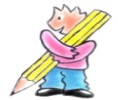 AGRUPAMENTO DE ESCOLAS VIEIRA DE ARAÚJOESCOLA B/S VIEIRA DE ARAÚJO - VIEIRA DO MINHO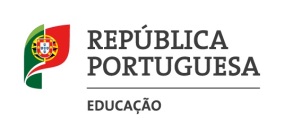 N.º do horário a concurso: 2Nome completo do candidato: Nome completo do candidato: Nome completo do candidato: Nome completo do candidato: Nome completo do candidato: Nome completo do candidato: N.º do bilhete de identidade/cartão de cidadão:N.º do bilhete de identidade/cartão de cidadão:N.º do bilhete de identidade/cartão de cidadão:N.º do bilhete de identidade/cartão de cidadão:N.º do bilhete de identidade/cartão de cidadão:N.º do bilhete de identidade/cartão de cidadão:N.º do bilhete de identidade/cartão de cidadão:N.º contribuinte:N.º contribuinte:N.º contribuinte:N.º contribuinte:Morada: Morada: Contacto telefónico: Contacto telefónico: Contacto telefónico: Contacto telefónico: Contacto telefónico: Email: Local e data: Local e data: Local e data: 